inviterer til seminar: 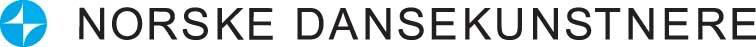 Diskriminering og seksuell trakassering i dansefeltetForebygging – Varsling - Lederens ansvar.Tid: onsdag 14. februar 2018 kl. 18 - 21Sted: Welhavens gate 1, PrøvesalenAdvokat Hans Marius Graasvold, partner i Advokatfirmaet Graasvold 
og Stenvaag   AS:	* Hvilke plikter har man som oppdragsgiver/arbeidsgiver i det frie feltet ved seksuell
             trakassering?	* Hvilke rutiner for å håndtere trakassering bør være på plass i et prosjekt?	* Hvordan skal en produsent, koreograf eller pedagog ta imot et varsel?	* Hva er et varsel? Og hvordan varsler man om trakassering?	Rådgiver Håvard Øvregård, Norges Idrettsforbund:	* Hvordan håndterer idretten seksuell trakassering?	* Hvilke erfaringer har idretten gjort i arbeidet mot trakassering?	Kort om foredragsholderne:Hans Marius Graasvold arbeider særlig innenfor områdene opphavsrett, medierett, personvern og strafferett. Han er fast advokat for en rekke organisasjoner, bl.a. NoDa. Advokatene Graasvold og Stenvaag AS drifter Balansekunsts rådgivningstelefonen for seksuell trakassering.Håvard Øvregård er rådgiver for verdiarbeid i Norges Idrettsforbund (NIF), og har vært prosjektleder for arbeidet NIF har gjort med problemfeltet seksuell trakassering. Han er også medlem av Europarådets ekspertgruppe på seksuell trakassering og overgrep.

I samarbeid med:

              
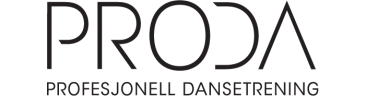 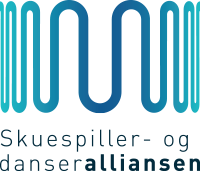 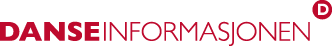 